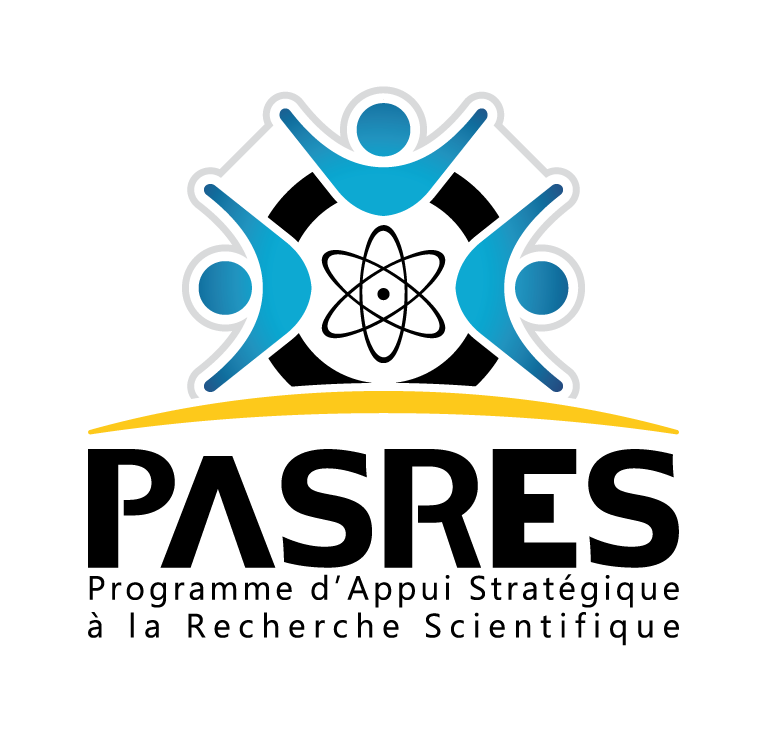 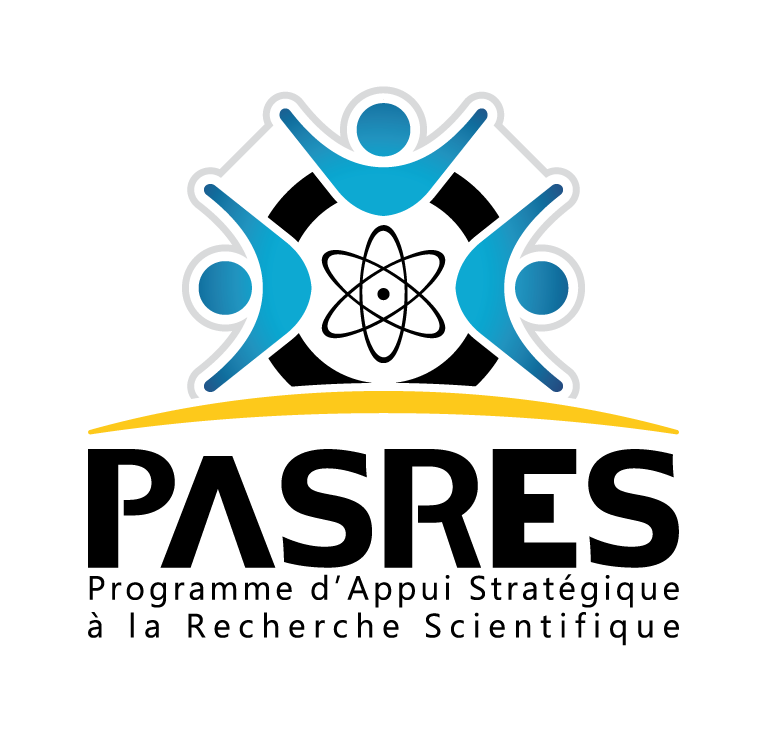 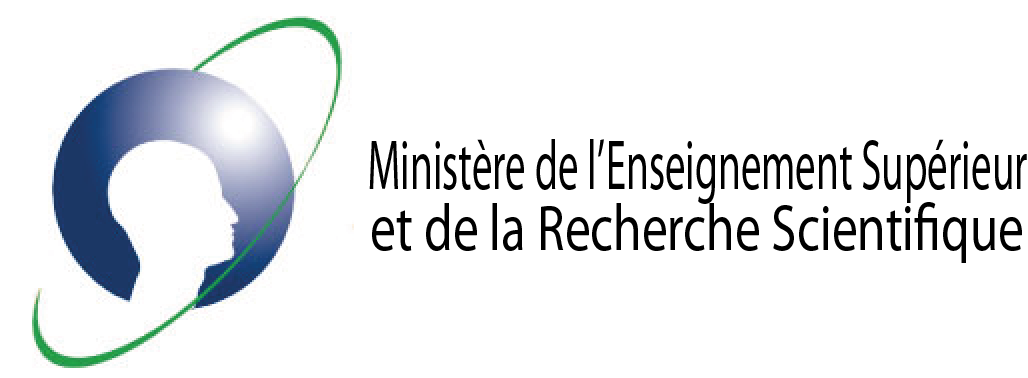 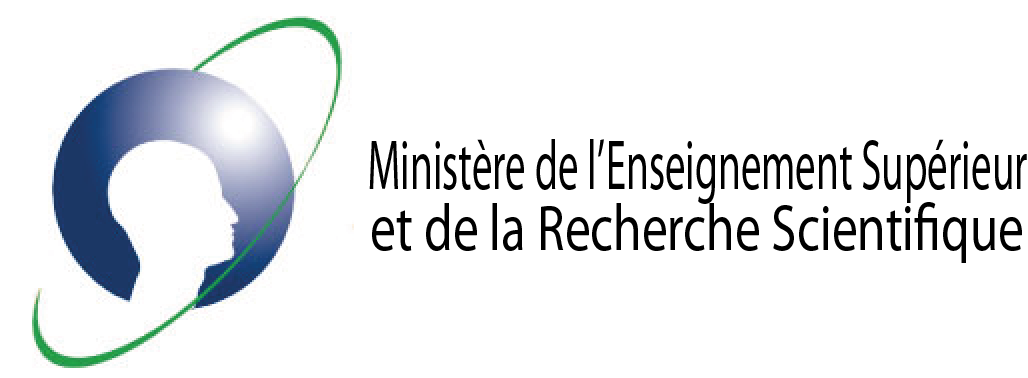 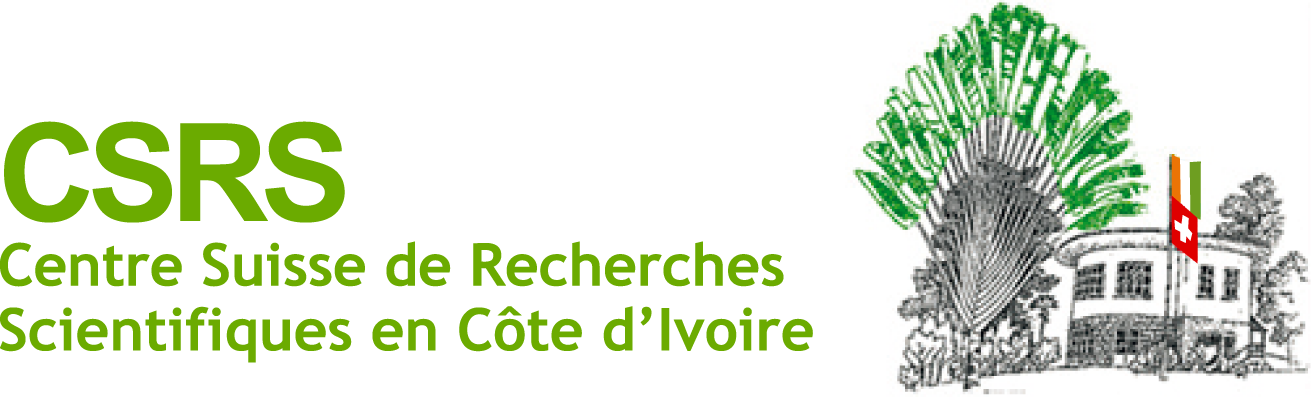 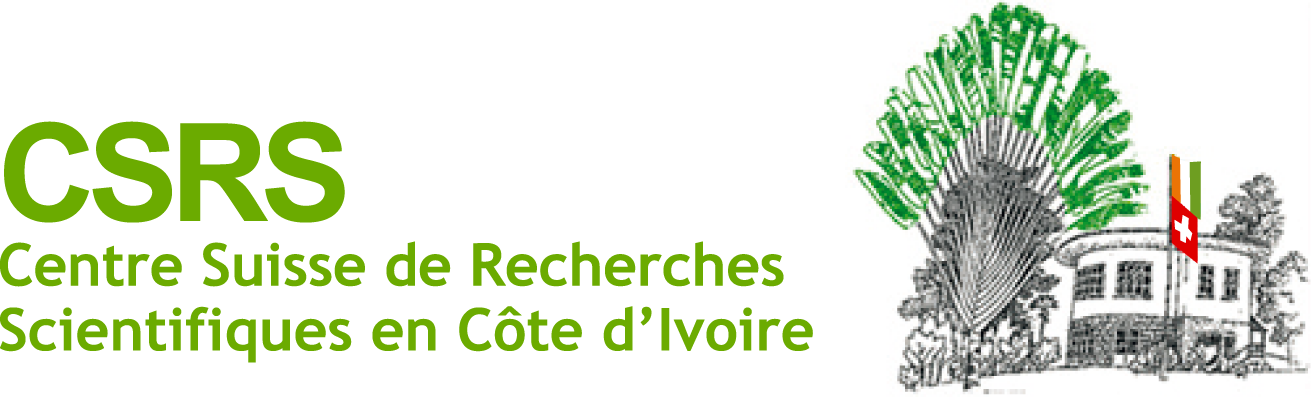 DOSSIER DE SOUMISSION DE PROJETS DE THESE DE DOCTORATNe remplissez que les zones bleues et grises. Déplacez-vous entre ces zones en utilisant la touche de tabulation (TAB) de votre clavier.INFORMATION GENERALES1 - INTITULE DU PROJET2 -IDENTITE DU CHERCHEUR3 - CURSUS ACADEMIQUE DU DOCTORANT A PARTIR DE LA LICENCE4 – DOMAINE SCIENTIFIQUE5 – DOMAINE DE RECHERCHE6 – PRESENTATION DU PROJET DE THESE7 – IDENTITE ET COMPETENCE DES CHERCHEURS ASSOCIES8 – COLLABORATIONS9 – PUBLICATIONS DU REQUERANT10 – CHRONOGRAMME DES RAPPORTS D’EXECUTIONB. ASPECTS SCIENTIFIQUESB.1 – PROBLEMATIQUE DE LA THESE DE DOCTORATB.2 – PROBLEMES SUSCITES PAR LE SUJETB.3 – OBJECTIF GENERALB.4 – OBJECTIFS SPECIFIQUESB.5 – RESULTATS ATTENDUSB.6 – RESUME DE L’ETAT DE LA RECHERCHE DANS LE DOMAINEB.7 – BIBLIOGRAPHIE INDICATIVE (10 ouvrages de référence sur le sujet) AVEC AU MOINS 5 DATANT DE 2005B.8 – BASES THEORIQUES ET HYPOTHESES QUE VOUS VOULEZ VERIFIERB.9 – DESCRIPTION DES RECHERCHES ET EXPERIENCES A MENERB.10 – METHODOLOGIEB.11 – PLANNING DE REALISATION (différentes étapes d’évolution du projet)C. BUDGETC.1 – ESTIMATION DE CONTRIBUTION DEMANDEE AU PASRESC.2 – AUTRES FINANCEMENTSNB : Ne pas oublier de joindre les documents attestant l’implication effective d’autres partenaires dans le financement de votre projet.C.3 – BUDGET DE LA CONTRIBUTION DEMANDEE AU PASRESD – DETAILS SUR LE BUDGET(A faire pour chaque ligne de votre budget)D.1 - MATERIELS DURABLES ET EQUIPEMENTSD.1.1 – DESCRIPTION DES MATERIELS DURABLES ET EQUIPEMENTS A ACQUERIRD.1.2 – EVALUATION DU COÛT DES MATERIELS DURABLES ET EQUIPEMENTS A ACQUERIRD.2 CONSOMMABLESD.2.1 – DESCRIPTION DES CONSOMMABLESD.2.2 – EVALUATION DU COÛT DES CONSOMMABLESD.3 -  DOCUMENTATIOND.3.1 – DESCRIPTION DE LA DOCUMENTATIOND.3.2 – EVALUATION DU COÛT DE LA DOCUMENTATION      D.4 -  DEPLACEMENTD.4.1 – DESCRIPTION DES ITINERAIRES DU DEPLACEMENTD.4.2 – EVALUATION DU COÛT DU DEPLACEMENT D.5 -  MAIN D’ŒUVRE SUPPLEMENTAIRED.5.1 – DESCRIPTION DE LA MAIN D’ŒUVRED.5.2 – EVALUATION DU COÛT DE LA MAIN D’ŒUVRED.6 -  DIVERSD.6.1 – DETAILS DES COMPOSANTES DE LA LIGNE DIVERSD.6.2 – EVALUATION DU COÛT DES COMPOSANTES DE LA LIGNE DIVERSTéléphone :     /     Fax :Fax :E-mail :Nationalité :Nationalité :Date de naissance Date de naissance N° CNI : Date de validité :NIVEAUANNEE D’INSCRIPTIONANNEE D’OBTENTION DU DIPLÔMELICENCE     /     /          /     /     MASTER     /     /          /     /     DOCTORAT     /     /          /     /     Coût total du projet (en F CFA)Montant de la contribution demandée au PASRES (en F CFA)Ration en %(Contribution PASRES / Coût total)Cliquez ou appuyez ici pour entrer du texte.Cliquez ou appuyez ici pour entrer du texte.Cliquez ou appuyez ici pour entrer du texte.FINANCEMENTS SOLLICITESFINANCEMENTS SOLLICITESFINANCEMENTS SOLLICITESFINANCEMENTS SOLLICITESFINANCEMENTS SOLLICITESN°DONATEURMONTANT (en F CFA)DUREE PREVUEOBSERVATIONFINANCEMENTS OBTENUSFINANCEMENTS OBTENUSFINANCEMENTS OBTENUSFINANCEMENTS OBTENUSFINANCEMENTS OBTENUSRUBRIQUESMONTANT HT (F CFA)Matériel durable et équipementsConsommablesDocumentationDéplacementsMain-d’œuvre supplémentaireDiversTOTAL